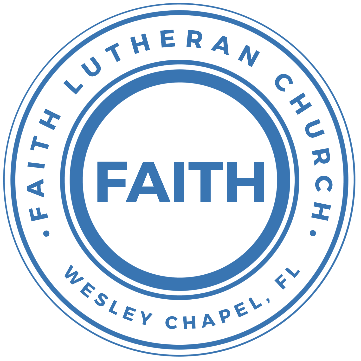 Leading our community into a deep connection in ChristWorship Service for May 31, 2020 at 11:30 AMWelcomeInvocationConfession and Forgiveness:P: Come into the presence of God. It is God, Himself, who bids us to come to Him in prayer, especially when we have sinned, so that we may receive His forgiveness. So, we enter His courts with confidence that if we confess our sins, He will forgive us as He promised.(a time of silence to reflect and personally confess our sins)C: Heavenly Father, we confess that we have sinned against you in thought, word, and deed. We have not loved you with our whole heart and have not loved our neighbor as ourselves. We are truly sorry and we humbly repent. For the sake of your Son Jesus Christ and His suffering and death on the cross, have mercy on us and forgive us; that we may delight in your will, and walk in your ways, to the glory of your Name. AmenP: The Lord our God is merciful and gracious, longsuffering, and abounding in goodness and truth, keeping mercy for thousands, forgiving iniquity and transgression and sin.  Therefore I announce unto you the grace of our Lord Jesus Christ.  In His stead and by the command of my Lord Jesus Christ, I forgive you all your sins in the name of the Father and of the Son and of the Holy Spirit.C: Amen. Praise God!Song of Praise and Thanksgiving: Holy Spirit Ever DwellingHoly Spirit, ever dwelling, In the holiest realms of light;Holy Spirit, ever brooding, O'er a world of gloom and night;Holy Spirit, ever raising, those of earth to   thrones on high;Living, life-imparting Spirit, You we praise and magnify.Holy Spirit, ever living, As the Church's very life;Holy Spirit, ever striving, Through us in a ceaseless strife;Holy Spirit, ever forming, In the Church the mind of Christ;You we praise with endless worship, For your gifts and fruits unpriced.Holy Spirit, ever working, Through the Church's ministry;Quick'ning, strength'ning,and absolving, setting captive sinners free;Holy Spirit, ever binding, Age to age and soul to soulIn communion never ending, You we worship and extol.Old Testament Reading - Numbers 11:24–30So Moses went out and told the people what the Lord had said. He brought together seventy of their elders and had them stand around the tent. Then the Lord came down in the cloud and spoke with him, and he took some of the power of the Spirit that was on him and put it on the seventy elders. When the Spirit rested on them, they prophesied—but did not do so again.However, two men, whose names were Eldad and Medad, had remained in the camp. They were listed among the elders, but did not go out to the tent. Yet the Spirit also rested on them, and they prophesied in the camp. A young man ran and told Moses, “Eldad and Medad are prophesying in the camp.”Joshua son of Nun, who had been Moses’ aide since youth, spoke up and said, “Moses, my lord, stop them!”But Moses replied, “Are you jealous for my sake? I wish that all the Lord’s people were prophets and that the Lord would put his Spirit on them!” Then Moses and the elders of Israel returned to the camp.Second Reading - Acts 2:1–21When the day of Pentecost came, they were all together in one place. Suddenly a sound like the blowing of a violent wind came from heaven and filled the whole house where they were sitting. They saw what seemed to be tongues of fire that separated and came to rest on each of them. All of them were filled with the Holy Spirit and began to speak in other tongues as the Spirit enabled them.Now there were staying in Jerusalem God-fearing Jews from every nation under heaven. When they heard this sound, a crowd came together in bewilderment, because each one heard their own language being spoken. Utterly amazed, they asked: “Aren’t all these who are speaking Galileans? Then how is it that each of us hears them in our native language? Parthians, Medes and Elamites; residents of Mesopotamia, Judea and Cappadocia, Pontus and Asia, Phrygia and Pamphylia, Egypt and the parts of Libya near Cyrene; visitors from Rome (both Jews and converts to Judaism); Cretans and Arabs—we hear them declaring the wonders of God in our own tongues!” Amazed and perplexed, they asked one another, “What does this mean?”Some, however, made fun of them and said, “They have had too much wine.”Then Peter stood up with the Eleven, raised his voice and addressed the crowd: “Fellow Jews and all of you who live in Jerusalem, let me explain this to you; listen carefully to what I say. These people are not drunk, as you suppose. It’s only nine in the morning! No, this is what was spoken by the prophet Joel:“‘In the last days, God says,    I will pour out my Spirit on all people.Your sons and daughters will prophesy,    your young men will see visions,    your old men will dream dreams.Even on my servants, both men and women,    I will pour out my Spirit in those days,    and they will prophesy.I will show wonders in the heavens above    and signs on the earth below,    blood and fire and billows of smoke.The sun will be turned to darkness    and the moon to blood    before the coming of the great and glorious day of the Lord.And everyone who calls    on the name of the Lord will be saved.’Children's Message Sermon Hymn – Come Holy Spirit (Original Mix)Come, Holy Ghost, Creator blest, And make our hearts Your place of rest; Come with Your grace and heav'nly aidAnd fill the hearts which You have made.Drive far away our enemy, And Your abiding peace bestow;With You as our protecting guide, no evil can with us abide.There’s nothing worth more, that could ever come closeNothing can compare.  You're our living hope.  Your presence, LordI’ve tasted and seen of the sweetest of lovesWhere my heart becomes free, and my shame is undoneYour presence, LordChorus:Holy Spirit, You are welcome here.Come flood this place and fill the atmosphereYour glory, God is what our hearts long forTo be overcome by Your presence, Lord. Your presence, LordPraise we the Father and Son, And Holy Spirit, with them One, And may the Son on us bestow the gifts that from the Spirit flow!Chorus:Holy Spirit, You are welcome here.Come flood this place and fill the atmosphereYour glory, God is what our hearts long forTo be overcome by Your presence, Lord. Your presence, LordSermon - "A River Flowing Out"John 7:37–39On the last and greatest day of the festival, Jesus stood and said in a loud voice, “Let anyone who is thirsty come to me and drink. Whoever believes in me, as Scripture has said, rivers of living water will flow from within them.” By this he meant the Spirit, whom those who believed in him were later to receive. Up to that time the Spirit had not been given, since Jesus had not yet been glorified.Apostles' CreedI believe in God, the Father almighty, maker of heaven and earth,And in Jesus Christ, his only Son, our Lord,
who was conceived by the Holy Spirit,
born of the Virgin Mary, suffered under Pontius Pilate,
was crucified, died and was buried.
He descended into hell.
The third day he rose again from the dead.
He ascended into heaven and sits at the right hand of God
the Father almighty.
From there he will come to judge the living and the dead.I believe in the Holy Spirit, the holy Christian Church,
the communion of saints, the forgiveness of sins,
the resurrection of the body, and the life everlasting. Amen.PrayersThe Lord's PrayerOur Father who art in heaven, hallowed be Thy name, Thy kingdom come, Thy will be done on earth as it is in heaven.  Give us this day our daily bread; and forgive us our trespasses as we forgive those who trespass against us; and lead us not into temptation, but deliver us from evil.  For Thine is the kingdom and the power and the glory forever and ever.  AmenBenedictionClosing Song: I Will FollowWhere You go, I’ll go Where You stay, I’ll stayWhen You move, I’ll move I will follow…All Your ways are good, All Your ways are sureI will trust in You aloneHigher than my sight, High above my lifeI will trust in You aloneChorus:Where You go, I’ll go, Where You stay, I’ll stayWhen You move, I’ll move, I will follow YouWho You love, I'll love, How You serve I'll serveIf this life I lose, I will follow You, Yeah.I will follow YouLight unto the world, Light unto my lifeI will live for You aloneYou're the one I seek, Knowing I will findAll I need in You alone, in You alone(Chorus)In You there's life everlastingIn You there's freedom for my soulIn You there's joy, unending    joyand I will follow(Chorus 2x)Online OfferingSermon Notes:__________________________________________________________________________________________________________________________________________________________________________________________________________________________________________________________________________________________Upcoming EventsMay 31, 12:30 PM – Congregational Meeting(For all people considering worshiping in person at Faith)ZoomJune 2, 7 PM – Church Council MeetingZoomJune 4, 7 PM – A Time of PrayerFacebook, YouTube, and FaithWesleyChapel.comJune 5, 7 PM – Online Family Game NightZoomJune 7, 11:30 AM – Worship Service “Sent with a Message...of What God Has Done”Facebook, YouTube, and FaithWesleyChapel.comwww.FaithWesleyChapel.comFaith YouTube 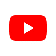 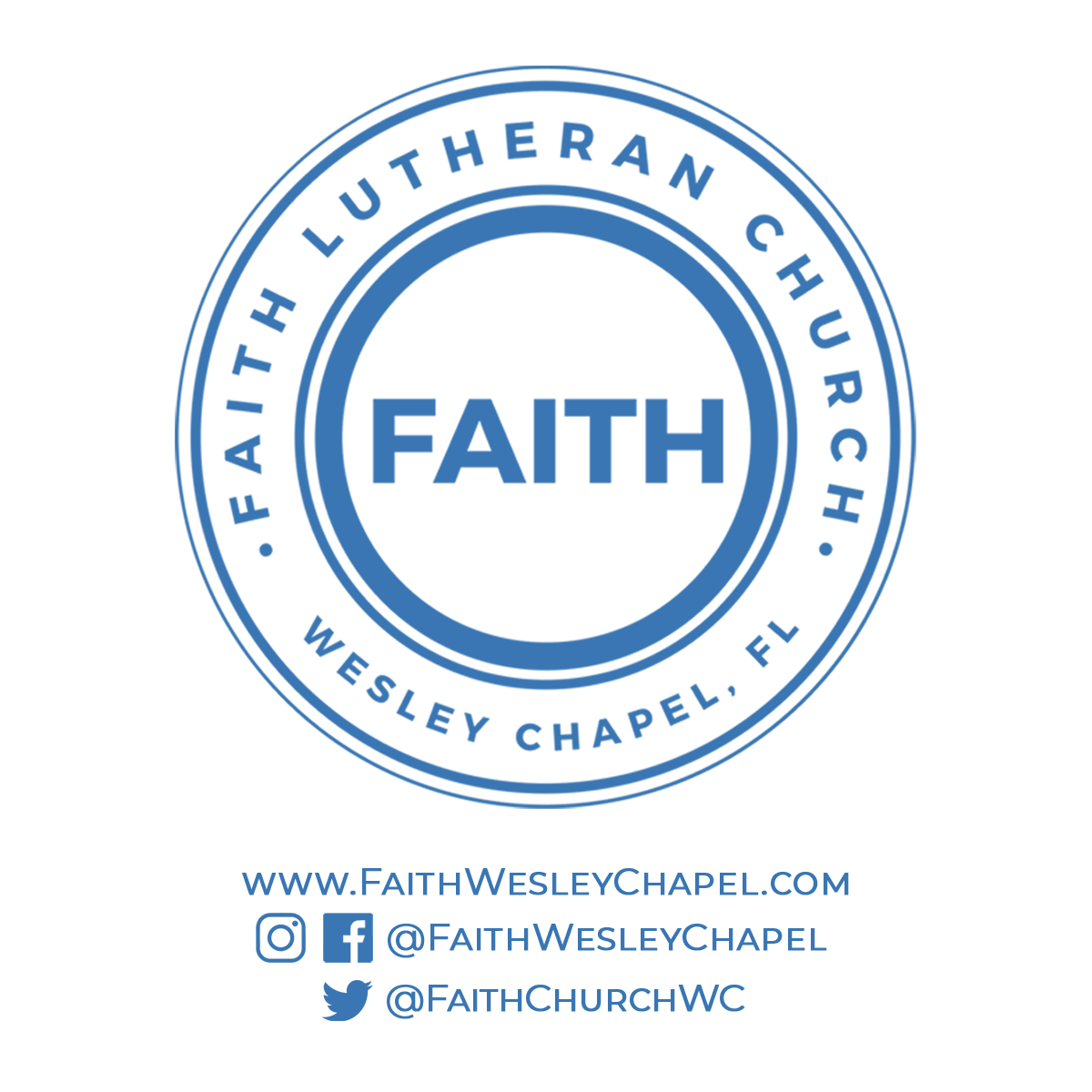 @FaithWesleyChapel@FaithWesleyChapel@FaithChurchWC